du 23 au 7 juin 2015Mardi 16 juin : FOULAYRONNES, Flotis18h30 messe puis repas et fête des familles autour du feu de St Jean.Pour tout renseignement  Tél : 05 53 67 93 32  /  06 79 71 95 70  ph.dhalluin@orange.fr    Blog: paroissesaintemarieenagenais47.over-blog.comParoisseBajamont, Foulayronnes, La Croix Blanche, Madaillan- St Julien, Monbran, Pont du Casse*  *  *  *  *  *  *  *  *  *  *  *  *  *  *  *  *  *  *  *  *  *  *  *  *  *  *   *  *  *  *  *  *  *  *  *  *  *  Presbytère « Mérens » – 47480 PONT du CASSESamedi 23 maiSt Didier10h00 : PONT du CASSE, Obsèques de Charline TORRES.11h00 : SERRES, baptême de Leo SAVOYE.14h30 : PONT du CASSE, Préparations au baptême.18h30 : BAJAMONT, messe  (int°) 20h30 : CATHÉDRALE, Confirmation des adultes.Dimanche 24maiPENTECÔTE    B10h30 : PONT du CASSE, messe 1° communion avec confirmands (Int Roland Clavere, Antoinette Ameye, Charline TORRES, Louis PAUMARD, Françoise DELMAS, Lucienne BOUDET, Frédéric BENSCH)  h : St Martin de FOULAYRONNES, Baptême Cassie DELSUQUET.Lundi 25 mai     St Sophie8h45 : PONT du CASSE, laudes et messe.Mardi 26 mai St Philippe de Néri10h30 : PONT du CASSE, MARPA,  messe de Pentecôte. (Int°   )13h00-18h00 : Aumônerie Centre Hospitalier d'Agen St Esprit 15h00 : ARTIGUES, Obsèques Frédéric BENSCH 17h30 : PONT du CASSE, Prière du chapelet 20h00 : PONT du CASSE, réunion des catéchistes.20h15 : AGEN, JEAN XXIII, Foi et Écologie.Mercredi 27 mai St Augustin de Cantorb.14h00 : ARTIGUES, Conférence sur le Rosaire  15h30 messe mariale14h-18h00 : Aumônerie Centre Hospitalier  MONBRAN, 15h00 messe Pentecôte.Jeudi 28 mai    St Germain14h-18h00: Aumônerie Centre Hospitalier Agen POMPEYRIE,15h00 messe PentecôteVendredi 29 mai St Aymar9h00 : PONT du CASSE, adoration du St Sacrement et permanence confessions.14h00 : Centre Hospitalier Départemental de la CANDÉLIE, 16h30 messe Pentecôte.Samedi 30 maiSte Jeanne d’Arc9h00: PONT du CASSE, début pèlerinage paroissial vers N-D de BON ENCONTRE11h30 : BON ENCONTRE, Messe suivie  du pique nique partagé.14h30 : Prière à la Vierge Monumentale. Puis retour vers Pont du Casse. Dimanche 31maiSte TRINITE   B9h30 : SERRES, messe (int.  )11h00 : PAUILHAC, messe (Int. Yvette Maxant, Agnès d’Halluin )12h00 : PONT du CASSE, Baptême de Laurianne VARRELundi 1er juinSt Justin18h30 : PONT du CASSE, vêpres et messe.Mardi 2 juin Ste Blandine8h45 : FOULAYRONNES,  Laudes et messe (Int°   )10h00 : ANNONCIADES, Conseil Presbytéral17h30 : PONT du CASSE, Prière du chapelet Mercredi 3 juin St Kevin8h45 : PONT du CASSE,  Laudes et messe (Int° Antoinette Ameye  )9h30: PONT du CASSE, EAP.Jeudi 4 juinSte Clotilde9h30: PONT du CASSE, Aumôniers des Hôpitaux 47.14h-18h00 : Aumônerie Centre Hospitalier d'Agen POMPEYRIE, 15h00 messe.Vendredi 5 juin St Igor9h00 : PONT du CASSE, adoration du St Sacrement et permanence confessions.14h00 : Centre Hospitalier Départemental de la CANDÉLIE, 16h30 messeSamedi 6 juinSt Norbert16h30 : ARTIGUES, Mariage Gaëlle DANET & Marc TORRES. 14h30 : BON ENCONTRE, Formation doyenné Équipes préparation baptêmes.18h30 : MONBRAN, messe (int Léa Thiry – Sun)Dimanche 7juinSt-Sacrement du Corpset du Sang du Christ  B9h30 : PONT du CASSE, messe (int. Serge Cleyrat Ellia Soucadoch - Thiry), baptêmes Chloé, Lila & Noémie DUPUIS.11h00 : ARTIGUES, messe (Int. )12h00: PONT du CASSE, Kiosque Eulogie pour chasseurs & bénédiction de chiens.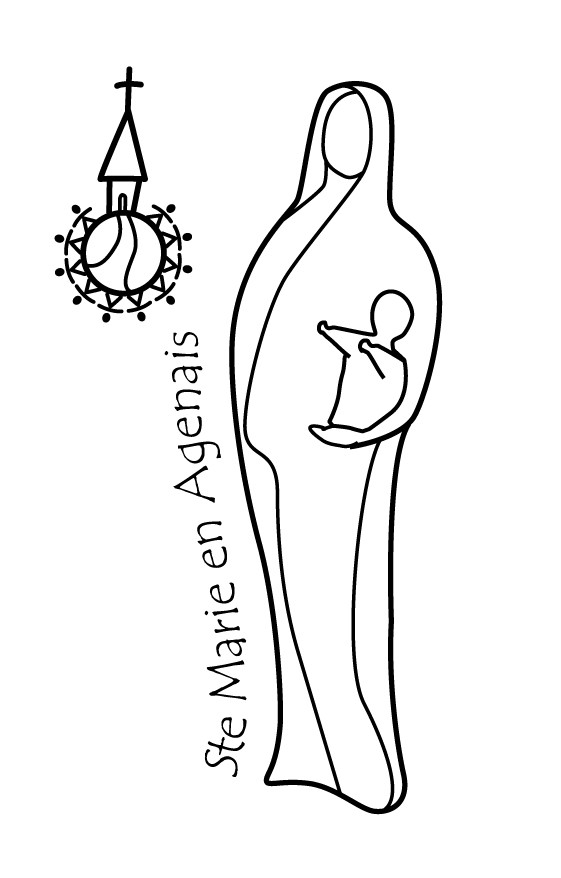 